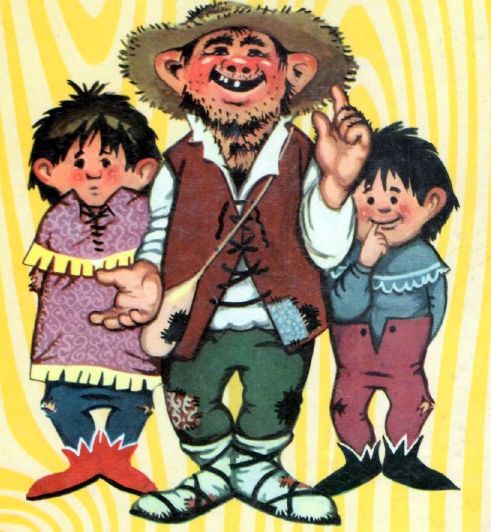 i ME MI  JEBERTOLDOPRIREDIL ruggero paghi(PO PREDLOGI "BERTOLDO " , AVTORJA G. C. CroceJA)Sobota, 19.  januar 2019, ob  18.00v veliki dvorani lokalne Skupnosti Italijanov LucijaVstop prost!DRAMSKA SKUPINA SKUPNOSTI ITALIJANOV giuseppe tartini piranIGRAJO:BERTOLDO					Danijel Konestabo		SANT'ONOFRIJSKI GROF    	         Noel CelarKOMORNIK				         Marino AntonacTONCA					Alenka MerkandelPOLONCA					Barbara BrzanGROFICA					Ela Jeličič CebroniTINCA						Yvonne MisculinPRVI STRAŽAR  				Marino MaurelDRUGI STRAŽAR         			Piero RotterKMETIČEK        				Mattia BaničKMETIČKA     				Solidea NovakPriredba in režija               		Ruggero PaghiTonski tehnik  				Roberto JakominOblikovalec luči				Franco BernèScenska oprema 	Orodjarstvo costruzione stampi, Onelio Bernetič s.p.Scenski pripomočki 				Liliana Stipanov in Fulvia Zudič    Kostumi                                             Scilla Gortan (oblikovanje), Loredana Ruzzier                                                                    (šivanje), Barbara Brzan in kostumi iz italijanske                                                         skupnosti “Giuseppe Tartini” Piran (Elena Zonta)Koreografija    			         Barbara BrzanPREDSTAVITEVBesedilo je nastalo izpod peresa Giulia Cesara Croceja, pisatelja, ki je živel v okolici Bologne med letoma 1500 in 1600. Bertoldo je skozi stoletja postal poosebljenje padansko-beneškega kmetovalca, ne samo tistega obdobja, ampak tudi kasnejših. Navdih za lik je avtor dobil iz  “Dialogus Salomonis et Marcolphi”, satiričnega besedila potujočih duhovnikov iz Srednjega veka, sam pa je napisal pripoved z naslovom “Prefinjeni Bertoldovi triki”. Bertoldo je tipičen predstavnik moškega “z velikimi čevlji in gladkimi možgani” (rek, ki pomeni: ne podcenjuj kmečke pameti), ena od mnogih, a morda najbolj znana upodobitev “prebrisanega neotesanca” , revnega, a  iznajdljivega. Njegova iznajdljivost, s katero si  pomaga blažiti bedo, v kateri se je znašel, mu omogoča reševanje iz zapletenih položajev, katerim se ne bi mogel izogniti še tako briljaten um. Vedno mu uspe odgovoriti tudi na najzahtevnejša vprašanja, s čimer osmeši tudi tiste, ki so prepričani, da so veliki geniji. Dogodivščine takšnega junaka bi z lahkoto prenesli v naše kraje, še posebej v dolino Dragonje. Predstavljajte si hrib sv. Onofrija, na katerem stoji grad, ki varuje vso okolico. V njem živi plemič, pod gradom pa veliko najrazličnejših “Bertoldov”.  Predstavo organizira Samoupravna skupnost italijanske narodnosti Piran, v sodelovanju s Skupnostjo Italijanov “Giuseppe Tartini” Piran ter s podporo Italijanske unije, Občine Piran in Ministrstva za kulturo RS.